Городской конкурс 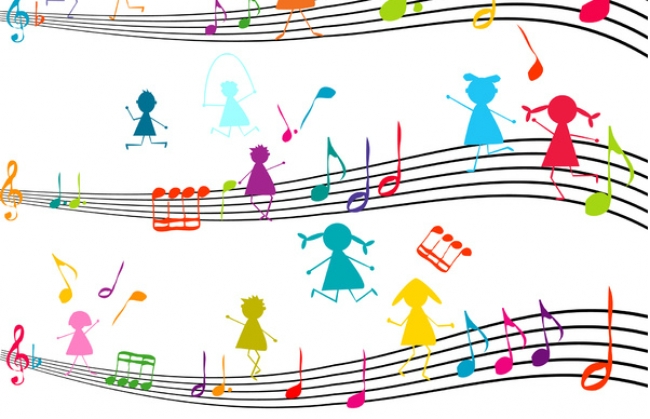 юных вокалистов«Волшебный голос    детства»ПОЛОЖЕНИЕ  Городской конкурс юных вокалистов учреждён Управлением культуры администрации округа Муром  и проводится по инициативе преподавателей Детской музыкальной школы №3 им. Н.Г. Лаврентьева. Конкурс проводится ежегодно с 2009 г. для учащихся вокальных классов академического направления ДМШ, ДШИ и других учреждений культуры.I. Учредители и организаторы конкурса:- Управление культуры администрации округа Муром- МБУДО «Детская музыкальная школа №3 им. Н.Г. Лаврентьева»Для организации конкурса создаётся оргкомитет, который утверждает жюри конкурса.II. Цели и задачи конкурса: Выявление и поддержка юных талантливых исполнителей – вокалистов; популяризация академического вокального исполнительства; расширение творческих контактов, обмен опытом.III. Условия проведения конкурса:В конкурсе принимают участие дети от 8 до 17 лет (возможно участие детей 6 – 7 лет), учащиеся ДМШ, ДШИ и учреждений культуры, занимающиеся в вокальных классах академического направления, имеющие музыкальный слух, хорошие и отличные вокальные данные, певческие навыки и опыт сценических выступлений. Возраст учитывается на день проведения конкурса (1 февраля 2020  года). Участники конкурса выступают без микрофона в сопровождении фортепиано. Произведения должны быть исполнены конкурсантами наизусть. Участникам будут предоставлены репетиционные классы и концертный зал для акустических репетиций согласно расписанию. Конкурсные прослушивания проводятся по 4 возрастным категориям:
Младшая	 	8- 10  лет       включительно Средняя		11-12 лет       включительноСтаршая		13-14 лет       включительноЮношеская          	15-17 лет       включительноКонкурс проводится в I тур.     Конкурсные выступления организуются по определенному графику на основе жеребьевки (по возрастным категориям).Программные требования:Младшая возрастная категория: исполняют два произведения	а) произведение композитора XVIII-XIX вв.;	б) произведение по выбору.Средняя возрастная категория: исполняют  два произведения	а) произведение композитора XVIII-XIX вв.;	б) произведение по выбору.Старшая возрастная категория: исполняют  два произведенияа) ария из кантаты, оперы или старинная ария;б) произведение по выбору.Юношеская возрастная категория: исполняют  два произведения	а) ария из кантаты, оперы или старинная ария;	б) произведение по выбору.IV. Сроки и место проведения конкурсаКонкурс проводится 1 февраля 2020 года в концертном зале ДМШ № 3 им. Н.Г. Лаврентьева округа Муром.Начало в 11.00ч. Расписание конкурса будет объявлено позднее.Срок подачи заявок до 25 января 2020 года включительно.V. Финансирование конкурса и награждения:Финансирование конкурса осуществляется на основе утверждённой сметы за счёт средств выделяемых из:- вступительных взносов участников;- спонсорских средств.По решению жюри, по итогам конкурса устанавливаются призы и звания Лауреата участникам, занявшим I, II, III места. Звание Дипломанта присуждается конкурсантам занявшим IV место.Жюри награждает благодарственными письмами преподавателей  и концертмейстеров.
Организаторы вручают участникам конкурса памятные сувениры и подарки.Все решения жюри окончательны и пересмотру не подлежат.Конкурсные выступления участников оценивает компетентное жюри,  в состав которого входят профессиональные певцы и ведущие преподаватели по академическому вокалу г. Мурома и  г. Владимира.Оргкомитет объявляет размер вступительного взноса 800 рублей для каждого участника.	В случае отказа от участия в конкурсе документы и вступительный взнос не возвращаются.Перечень документов:заполненная заявка (по образцу) принимается только в печатном варианте,копия свидетельства о рождении или паспорта участника конкурса (подлинник предъявляется лично),копию квитанции об оплате.Документы и заявки следует направлять на электронную почту: 3muz@mail.ruСправки по телефонам: 8(49234) 2-17-46, факс: 8(49234) 3-32-39,8-920-917-18-71 – Лёвина Наталья ВладимировнаВзносы участников конкурса перечисляются:Получатель  ИНН 3307015203   КПП 333401001УФК по Владимирской области (МБУДО ДМШ №3 им. Н.Г.Лаврентьева»,    л/с 20286Х80980)Банк получателя ОТДЕЛЕНИЕ ВЛАДИМИР Г. ВЛАДИМИРБИК 041708001Расчётный счёт № 40701810400081000022Назначение платежа: КБК  00000000000000000180Взнос за участие в Открытом городском конкурсе юных вокалистов.ЗАЯВКАФамилия, имя участника _____________________________________День, месяц, год рождения ______________________________________ Возрастная категория __________________________________________ФИО преподавателя ___________________________________________  ФИО концертмейстера _________________________________________Учреждение____________________________________________Программа выступления:Печать, подпись руководителя учреждения.		№Авторы произведенияНазвание произведенияХронометраж1.2.